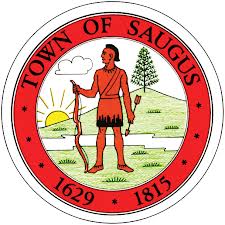 TOWN OF SAUGUSZONING BOARD OF APPEALSSAUGUS, MASSACHUSETTS  01906781-231-4030MONDAY, NOVEMBER 13, 2023 AGENDAThe SAUGUS ZONING BOARD OF APPEALS will hold a public hearing on MONDAY, November 13, 2023 at 7:00 pm, at the TOWN HALL ANNEX, 25 Main Street. The following petitions will be heard. Petitioner, or their representative, must be present at the meeting.  On the petition of The Ronan Family Revocable Trust, owners of the property at 47 Pleasant St., (Lot #56, Plan #1002) seeking a variance for an 8’ fence and a variance for a pre-existing fence along Summer St. that cannot exceed 42” max height 30’ from the street. 		   				     Tom Traverse, Chairperson	              						     Stephanie Puracchio, Clerk 				 				      Free Press & Adv. 11/2 & 11/9